Cela vous concerne :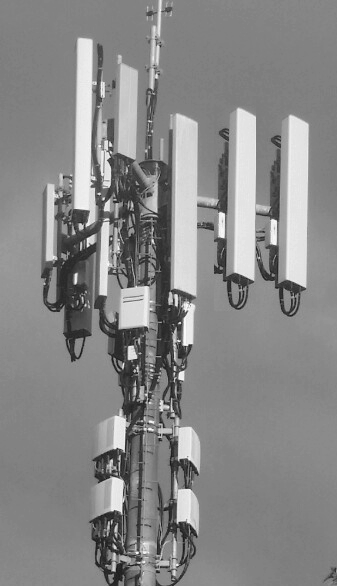 Modification d’une installation de communication mobile au Chemin des Cornaches, 2Antenne 5G : vous êtes dans le périmètre des émissions !Cette technologie est décriée par de nombreux scientifiques et médecins. Aucune étude ne prouve son innocuité, bien au contraire.  Une exposition aux ondes EM peut déclencher des maux de tête, acouphènes, nervosité, insomnies, pertes de mémoire, confusion, palpitations, brûlures, eczéma, dépression, cancer, diabète, etc… Si vous souhaitez vous opposer à cette installation, envoyez un mail àinfo@5gmoratoirepourlasuisse.ch   Délai : 14 janvier 2024Notre association 5G Moratoire pour la Suisse est à votre disposition pour vous aider gratuitement dans vos démarches. Parlez-en à vos voisins, c’est important ! Toute personne, suisse ou non peut s’opposer, nous sommes tous concernés.C’est maintenant qu’il vous faut agir, passé le 14 janvier 2024, il sera trop tard.  Pour vous informer sur les dangers de la 5G :  www.robindestoits.orgChercher « Appel International contre la 5G ».Cela vous concerne : Modification d’une installation de communication mobile au Chemin des Cornaches, 2Antenne 5G : vous êtes dans le périmètre des émissions !Cette technologie est décriée par de nombreux scientifiques et médecins. Aucune étude ne prouve son innocuité, bien au contraire.  Une exposition aux ondes EM peut déclencher des maux de tête, acouphènes, nervosité, insomnies, pertes de mémoire, confusion, palpitations, brûlures, eczéma, dépression, cancer, diabète, etc… Si vous souhaitez vous opposer à cette installation, envoyez un mail àinfo@5gmoratoirepourlasuisse.ch   Délai : 14 janvier 2024Notre association 5G Moratoire pour la Suisse est à votre disposition pour vous aider gratuitement dans vos démarches. Parlez-en à vos voisins, c’est important ! Toute personne, suisse ou non peut s’opposer, nous sommes tous concernés.C’est maintenant qu’il vous faut agir, passé le 14 janvier 2024, il sera trop tard.  Pour vous informer sur les dangers de la 5G :  www.robindestoits.orgChercher « Appel International contre la 5G ». 